Pedoman wawancaraNama :Jabatan :a.	Bagaimana model rekruitmen kader politik Partai Golongan Karya (Golkar) di Kabupaten Pemalang?Bagaimana model rekruitmen yang dilakukan partai golkar pemalang?Mengapa menggunakan model rekruitmen kader tersebut?Mengapa tidak menggunakan model rekruitmen kader tersebut?Apakah ada persyaratan khusus untuk bergabung menjadi kader golkar?b.	Bagaimana proses penetapan bakal calon legislatif Partai Golongan Karya (Golkar) dalam Pemilu Legislatif di Kabupaten Pemalang Tahun 2024?Bagaimana proses penentuan bakal calon legislatif di Partai Golongan Karya (Golkar) di Kabupaten Pemalang dilakukan untuk Pemilu Legislatif tahun 2024?Apa saja faktor yang mempengaruhi atau menjadi pertimbangan dalam penetapan bakal calon legislatif?Bagaimana Proses penetapan atau seleksi bakal calon DPRD partai golkar?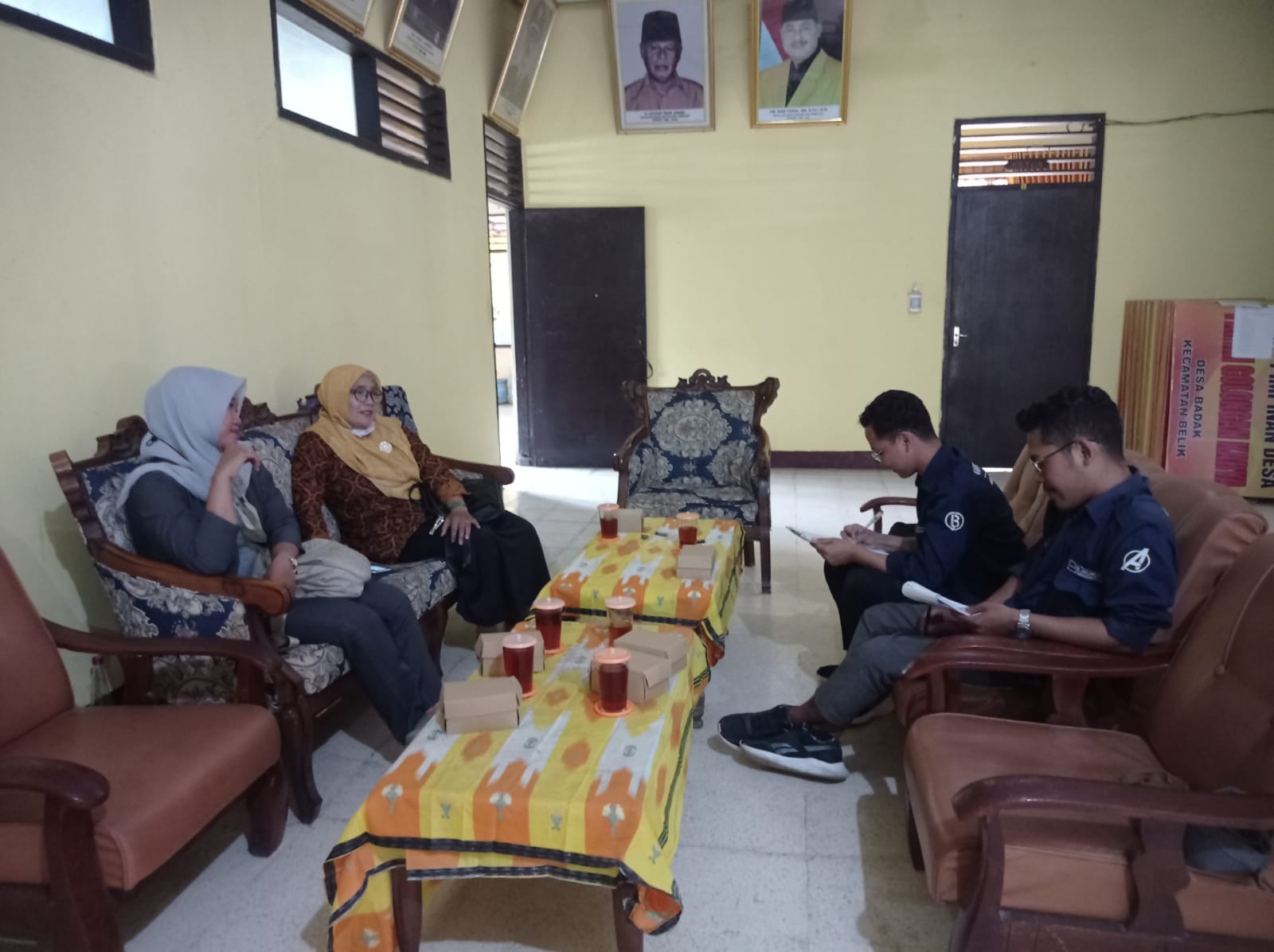 Dokumentasi Bersama Pengurus dan Bacaleg DPD Partai Golkar Kabupaten Pemalang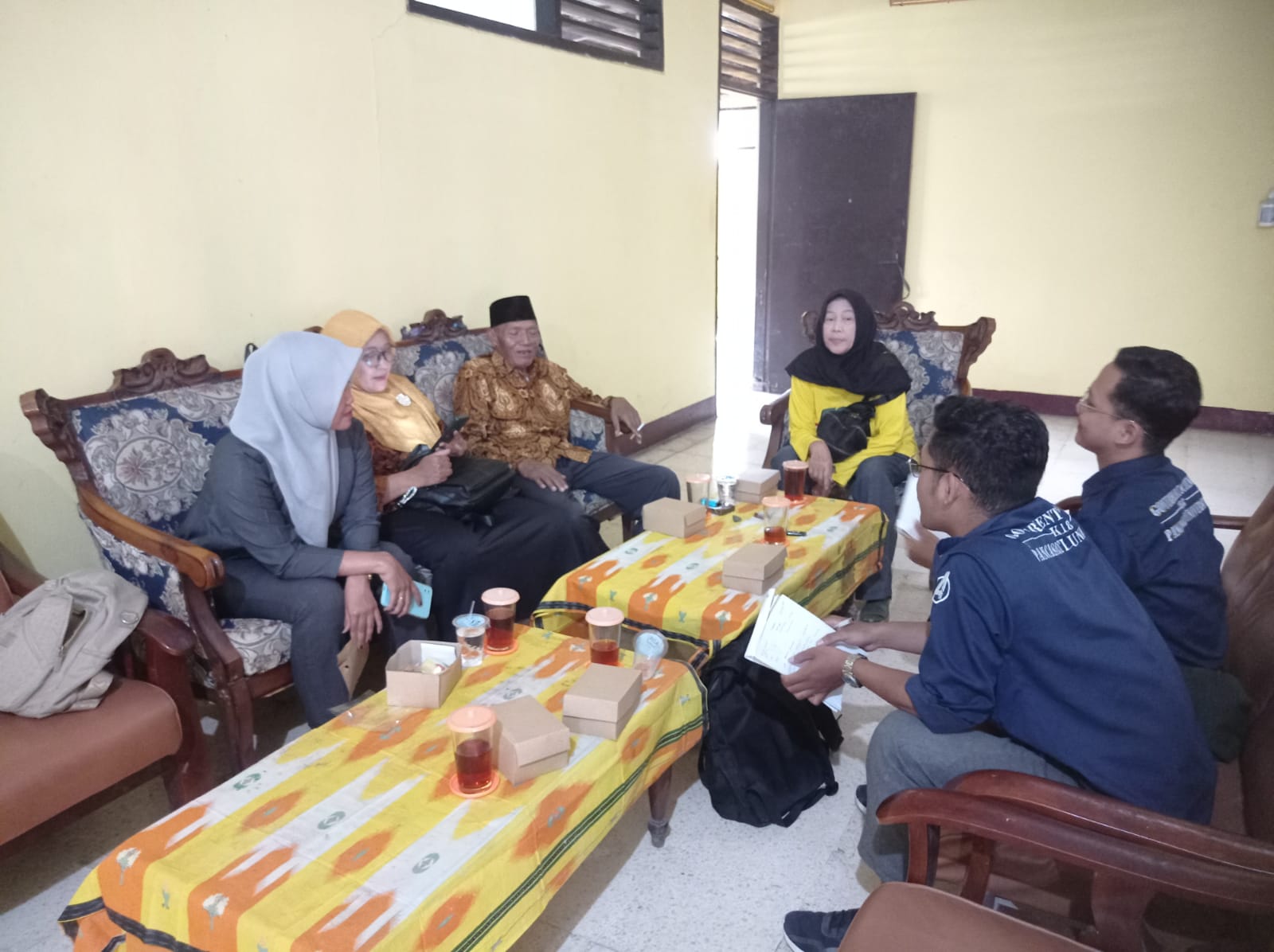 Dokumentasi Bersama Pengurs dan Bacaleg DPD Partai Golkar Kabupaten Pemalang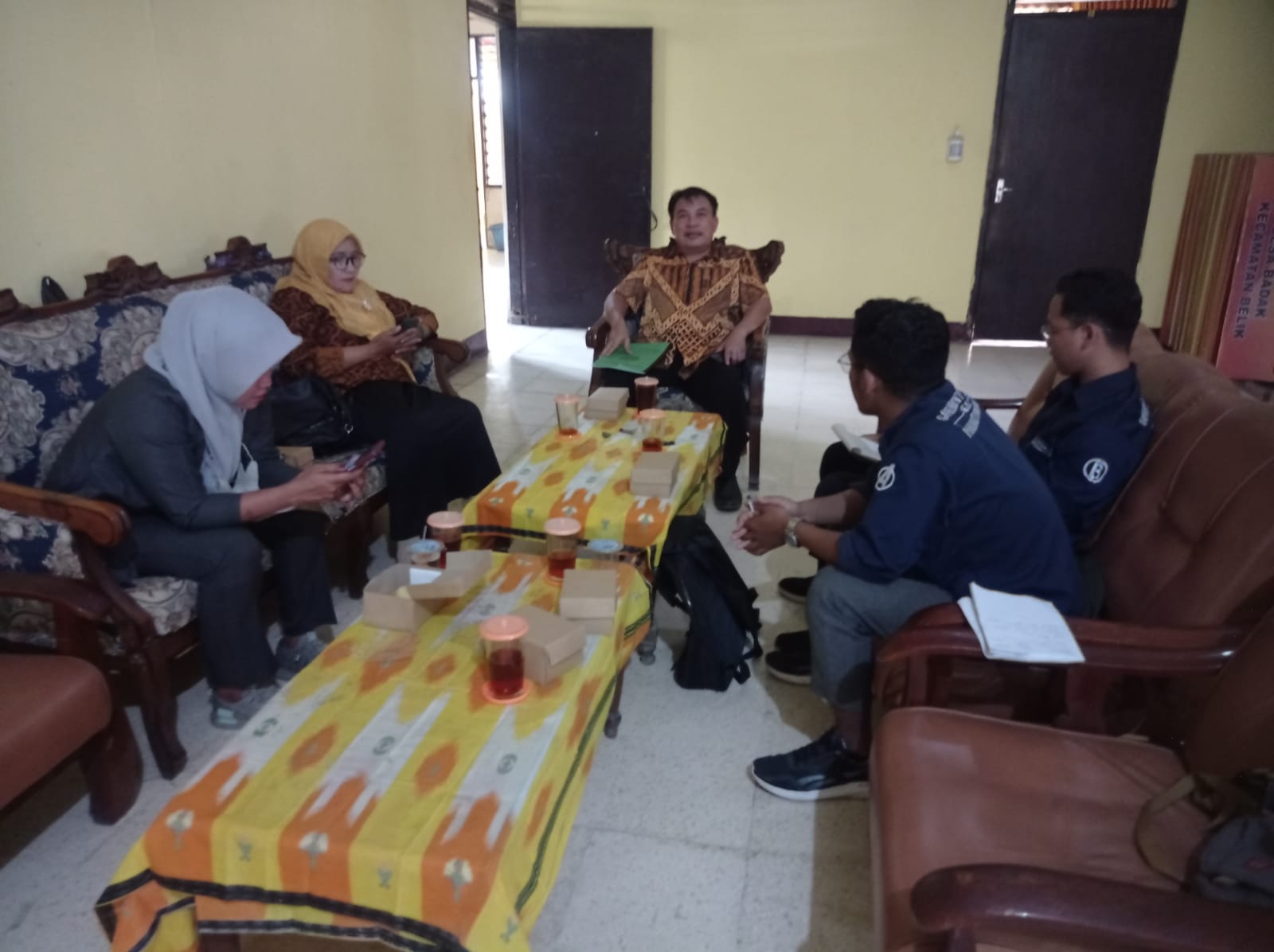 Dokumentasi Bersama Pengurus dan Bacaleg DPD Partai Golkar Kabupaten Pemalang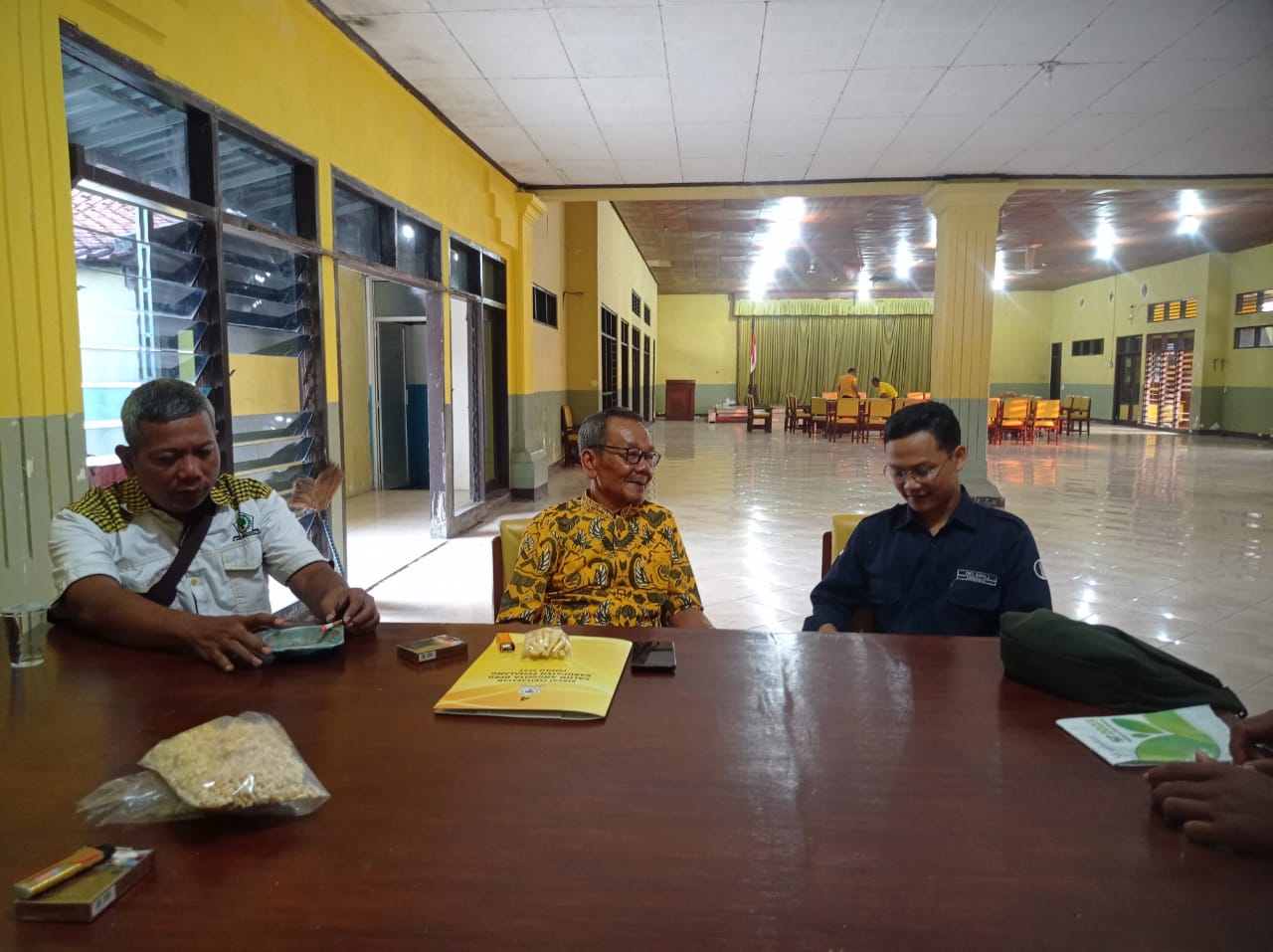 Dokumentasi Bersama Pengurus dan Bacaleg DPD Partai Golkar Kabupaten Pemalang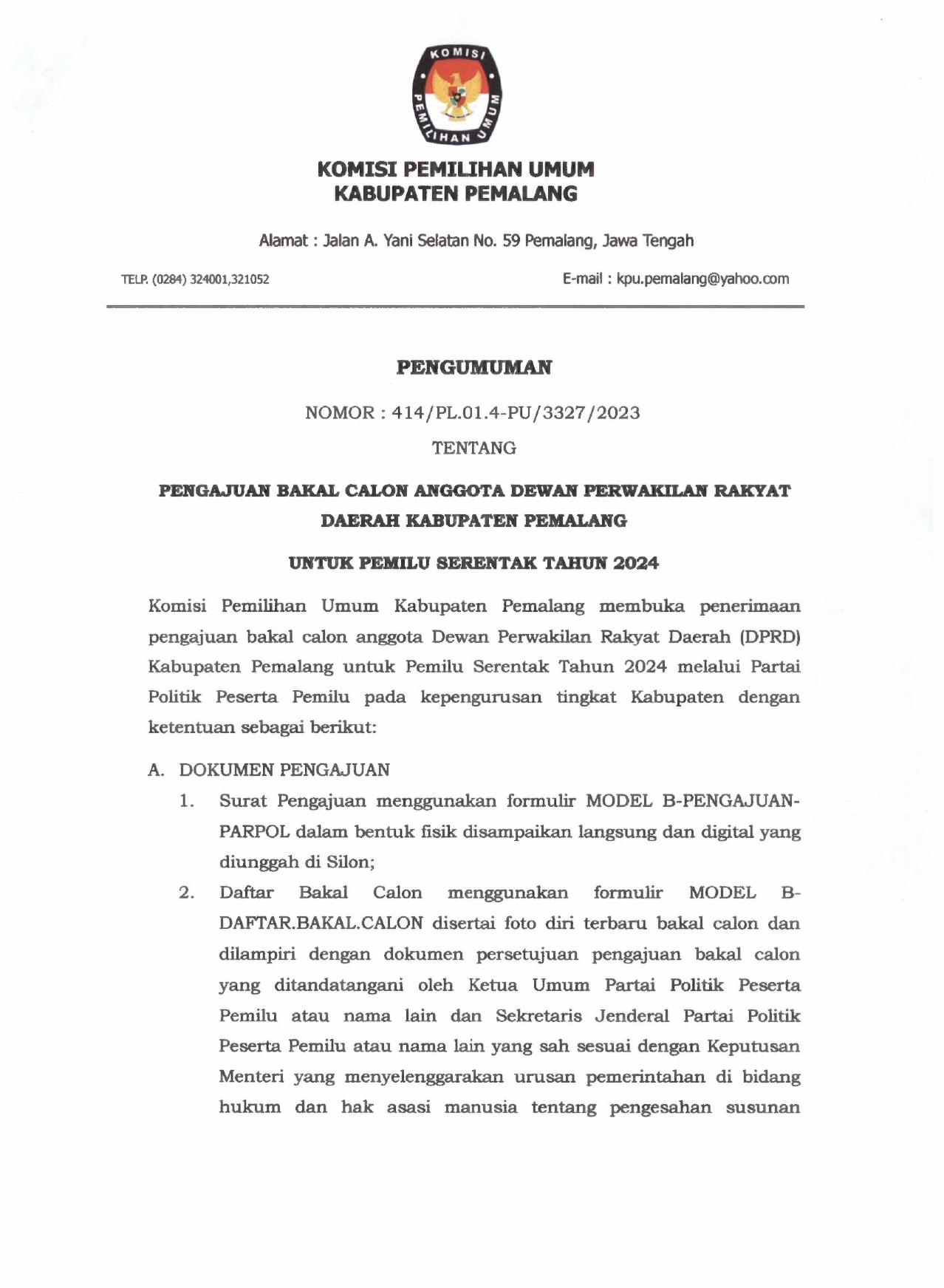 Pengumuman KPU Nomor 414/PL.01.4-PU/3327/2023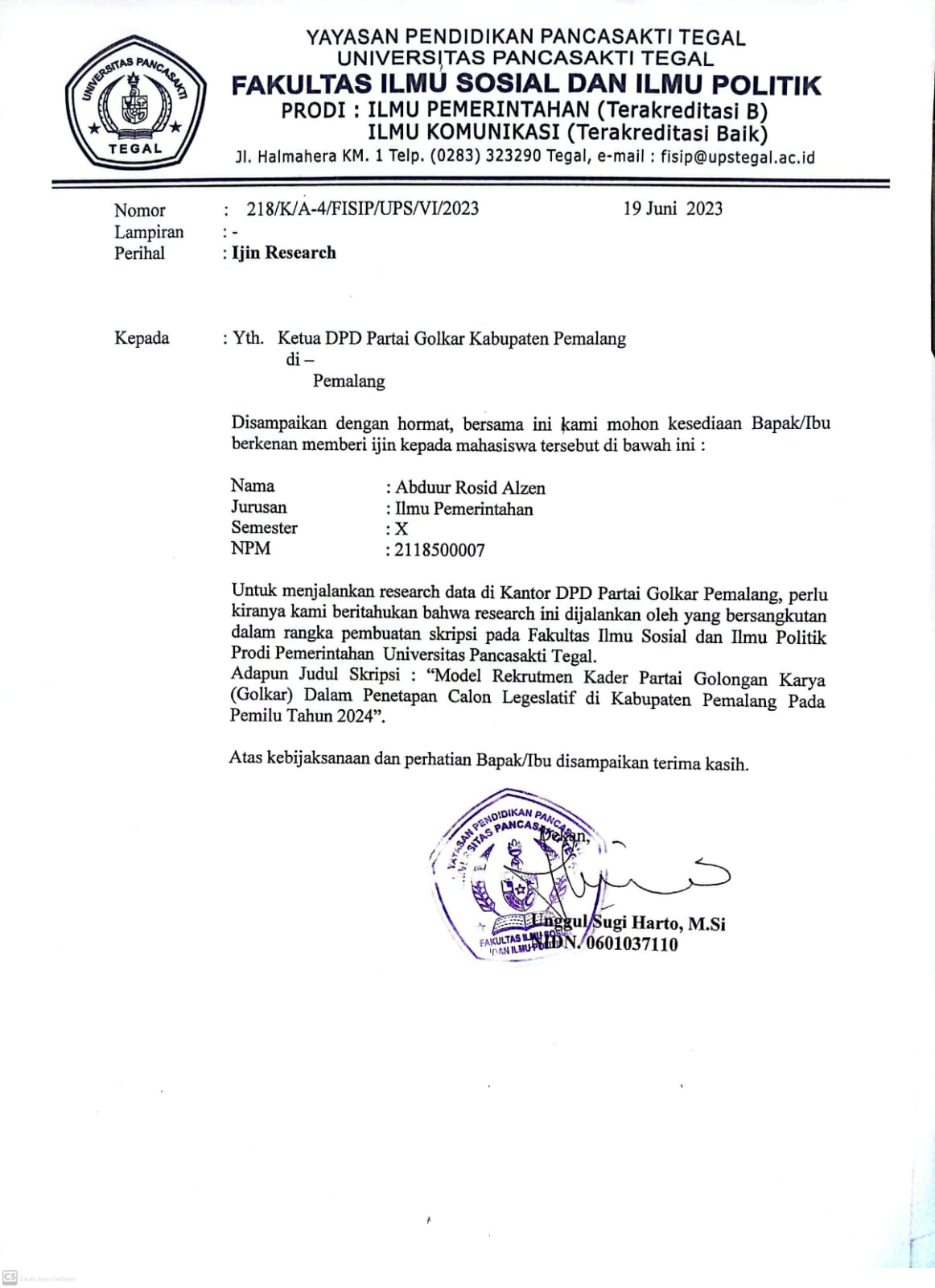 